Anexa 6.2.1 - Cerere de ofertă (CO-B)PROIECTUL PRIVIND ÎNVĂȚĂMÂNTUL SECUNDAR ROSE						Schema de granturi pentru universitati -  Schema de Granturi Competitive pentru Sprijin acordat Studenților (SGU- SS)						Beneficiar: Universitatea Transilvania din Brașov/ Facultatea de Psihologie și Științele Educației	Denumirea subproiectului: Program de Suport Educațional pentru STUDENȚI Acronim: PSE-STUDENAcord de grant nr. 373/SGU/III/SS/15.09.2020				Brasov, 01.04.2021INVITAȚIE DE PARTICIPAREpentru achiziția de mobilierStimate Doamne/ Stimaţi Domni:Beneficiarul Universitatea Transilvania din Brașov – Facultatea de Psihologie și Științele Educației a primit un grant de la Ministerul Educației Naționale - Unitatea de Management al Proiectelor cu Finanțare Externă, în cadrul Schemei de Granturi pentru universități – SGNU derulate în Proiectul privind Învățământul Secundar – ROSE şi intenţionează să utilizeze o parte din fonduri pentru achiziția bunurilor pentru care a fost emisă prezenta Invitație de Participare. În acest sens, sunteti invitaţi să trimiteţi oferta dumneavoastră de preţ pentru următoarele produse:Valoare totala estimata 24784,56 lei  (fara TVA)2.	Ofertanţii pot depune o singură ofertă care să includă toate produsele cerute mai sus.3.	Oferta dumneavoastră, în formatul indicat în Anexă, va fi depusă în conformitate cu termenii şi condiţiile de livrare precizate și va fi trimisă la:Adresa: B-dul Eroilor nr.29, cladirea Rectorat, Brașov, RomâniaTelefon/Fax: +40 268 414900E-mail:  tehnic@unitbv.ro. Persoană de contact: Mizgaciu Lucian4.	Se acceptă oferte transmise în original, prin E-mail sau fax.5.	Data limită pentru primirea ofertelor de către Beneficiar la adresa menţionată la alineatul 3 este: 09.04.2021, ora 14.00 Orice ofertă primită după termenul limită menționat va fi respinsă. 6. 	Preţul ofertat. Preţul total trebuie să includă şi preţul pentru ambalare, transport, instalare/montare şi orice alte costuri necesare livrării produsului la următoarea destinatie: Brasov, str. Nicolae Balcescu,  nr 56, Fac Psihologie, etaj 1, corp K. Oferta va fi exprimată în Lei, iar TVA va fi indicat separat. 7.	Valabilitatea ofertei: Oferta dumneavoastră trebuie să fie valabilă cel puțin 30 zile de la data limită pentru depunerea ofertelor menţionată la alin. 5 de mai sus.8.	Calificarea ofertantului Oferta dvs. trebuie să fie însoțită de o copie a Certificatului Constatator eliberat de Oficiul Registrului Comerțului din care să rezulte numele complet, sediul, persoanele autorizate/ administratorii și domeniul de activitate ce trebuie să includă și furnizarea bunurilor care fac obiectul prezentei proceduri de achiziție.9.     Evaluarea şi acordarea contractului: Doar ofertele depuse de ofertanți calificați și care îndeplinesc cerințele tehnice vor fi evaluate prin compararea preţurilor. Contractul se va acorda firmei care îndeplinește toate specificațiile tehnice solicitate și care oferă cel mai mic preţ total evaluat, fără TVA.10.	Vă rugăm să confirmaţi în scris primirea prezentei Invitații de Participare şi să menţionaţi dacă urmează să depuneţi o ofertă sau nu.Lucian Mizgaciu, Expert achizițiiAnexa   Termeni şi Condiţii de Livrare*Contractarea de bunuri cf caiet de sarciniProiectul privind Învățământul Secundar (ROSE)Beneficiar: Universitatea Transilvania din Brașov – Facultatea de Psihologie și Științele EducațieiOfertant: ____________________1.	Oferta de preț [a se completa de către Ofertant]2.	Preţ fix:  Preţul indicat mai sus este ferm şi fix şi nu poate fi modificat pe durata executării contractului.3.	Grafic de livrare: Livrarea se efectuează în cel mult 8 saptamani de la semnarea Contractului/ Notei de Comanda, la destinația finală indicată, conform următorului grafic: [a se completa de către Ofertant]4.	Plata facturii se va efectua în lei, 100% dupa livrarea efectivă a produselor la destinaţia finală indicată, pe baza facturii Furnizorului şi a procesului - verbal de recepţie, in contul trezorerie indicat de furnizor, in maxim 30 zile de la comunicarea facturii.5.	Garanţie: Bunurile oferite vor fi acoperite de garanţie pe o perioada de min 24 luni de la data livrării către Beneficiar. Se va menţiona perioada de garanţie şi termenii garanţiei, în detaliu.6.	Instrucţiuni de ambalare:  		Furnizorul va asigura ambalarea produselor pentru a împiedica avarierea sau deteriorarea lor în timpul transportului către destinaţia finală. Furnizorul va asigura instalarea si montarea in locatia indicata.7. 	Specificaţii Tehnice:NUMELE OFERTANTULUI_____________________Semnătură autorizată___________________________Locul:Data:Anexa 6.1.1 - Specificații tehnice (B/S)PROIECTUL PRIVIND ÎNVĂȚĂMÂNTUL SECUNDAR ROSE						Schema de granturi pentru universitati -  Schema de Granturi Competitive pentru Sprijin acordat Studenților (SGU- SS)						Beneficiar: Universitatea Transilvania din Brașov/ Facultatea de Psihologie și Științele Educației	Denumirea subproiectului: Program de Suport Educațional pentru STUDENȚI Acronim: PSE-STUDENAcord de grant nr. 373/SGU/III/SS/15.09.2020FORMULAR DE SPECIFICAȚII TEHNICE 	Achiziția de mobilierLucian Mizgaciu,								Data: 01.04.2021Expert achizițiiIMPORTANT!Nu este permisă indicarea de către Beneficiar a unor Specificaţii Tehnice care desemnează produse de o anumită origine/fabricaţie sau procedee speciale, în cazul în care introducerea acestor specificaţii tehnice are ca efect favorizarea, respectiv eliminarea unuia sau mai multor ofertanţi.Nu este permisă indicarea unei mărci de fabrică sau de comerţ, a unui brevet de invenţie, a unei licenţe de fabricaţie sau a unei anumite origini /producţii. O astfel de indicaţie este admisă numai însoţită de menţiunea „sau echivalent” şi numai în situaţia în care Beneficiarul nu are posibilitatea de a stabili altfel specificaţii tehnice suficient de precise şi inteligibile pentru ofertanţi.Anexa 6.1.2 - Caiet de sarcini PROIECTUL PRIVIND ÎNVĂȚĂMÂNTUL SECUNDAR ROSE						Schema de granturi pentru universitati -  Schema de Granturi Competitive pentru Sprijin acordat Studenților (SGU- SS)						Beneficiar: Universitatea Transilvania din Brașov/ Facultatea de Psihologie și Științele Educației	Denumirea subproiectului: Program de Suport Educațional pentru STUDENȚI Acronim: PSE-STUDENAcord de grant nr. 373/SGU/III/SS/15.09.2020CAIETUL DE SARCINIACHIZITIA DE MOBILIERDenumirea achiziției: MOBILIERA. SPECIFICAȚII TEHNICEB. TERMENE DE LIVRARE SI PLATALivrarea se face in maxim 8 saptamani de la semnarea contractului.Plata facturii se va efectua în lei, 100% dupa livrarea efectivă a produselor la destinaţia finală indicată, pe baza facturii Furnizorului şi a procesului - verbal de recepţie, in contul trezorerie indicat de furnizor, in maxim 30 zile de la comunicarea facturii.Nume, prenume: Lucian MizgaciuExpert achiziții                                                                                                                                                 01.04.2021IMPORTANT!Nu este permisă indicarea de către Beneficiar a unor Specificaţii Tehnice care desemnează produse de o anumită origine/fabricaţie sau procedee speciale, în cazul în care introducerea acestor specificaţii tehnice are ca efect favorizarea, respectiv eliminarea unuia sau mai multor ofertanţi.Nu este permisă indicarea unei mărci de fabrică sau de comerţ, a unui brevet de invenţie, a unei licenţe de fabricaţie sau a unei anumite origini /producţii. O astfel de indicaţie este admisă numai însoţită de menţiunea „sau echivalent” şi numai în situaţia în care Beneficiarul nu are posibilitatea de a stabili altfel specificaţii tehnice suficient de precise şi inteligibile pentru ofertanţi.Anexa 6.6.1 - Contract de furnizare (B)CONTRACT DE FURNIZARE DE MOBILIERse introduce denumirea contractuluiCONTRACT NR.Prezentul CONTRACT (“Contractul”) se încheie la data de _______________ între denumirea achizitorului (denumit “Beneficiarul”), cu sediul în adresa achizitorului, telefon__________ / fax____________________, reprezentat prin ____________________, în calitate de _______________, pe de o parteşi numele furnizorului (denumit “Furnizorul”), cu sediul în adresa furnizorului, telefon_________ / fax_____________ cod unic______, număr de înregistrare la Registrul Comerțului ___________, cont _______________________, deschis la ______________, reprezentat prin ____________________, în calitate de _______________, pe de altă parteAvând în vedere solicitarea Beneficiarului către Furnizor de a livra bunurile menţionate în prezentul contract, şiAvând în vedere acordul Furnizorului de a livra aceste bunuri,PĂRŢILE au căzut de acord asupra următoarelor:1. Obiectul și prețul contractului1.1	Furnizorul se obligă să livreze, să instaleze și să asigure garanția (dacă este cazul) produselor specificate în Anexa 1, care este parte integrantă a acestui contract, în perioada convenită şi în conformitate cu obligaţiile asumate prin prezentul contract. Anexa 1 cuprinde Specificațiile Tehnice şi detaliile financiare, inclusiv graficul de livrare a produselor.1.2	Preţul convenit pentru îndeplinirea contractului, plătibil Furnizorului de către Beneficiar, este de _____________ LEI (se introduce suma totală cu TVA inclus, în cifre și litere), din care _________ LEI (se introduce suma în cifre și litere) reprezintă TVA, conform Anexei 1. Prețul include și cheltuielile pentru ambalare, transport, instalare/montare [dacă este cazul] şi orice alte costuri necesare livrării produsului, conform specificațiilor tehnice din Anexa 1.Durata contractuluiFurnizorul se obligă să furnizeze bunurile prevăzute în Anexa 1 la contract, astfel cum este prevăzut în contract, în decurs de cel mult ______________ (se precizează durata contractului) de la data semnării contractului, respectiv până la zz.ll.aaaa (se introduce data finalizării contractului).3.   Livrarea și recepția3.1. Livrarea și recepția produselor se vor face la destinația finală indicată în Anexa 1, cu respectarea Graficului de livrare stabilit.3.2. Dacă vreunul din produse nu corespunde specificațiilor tehnice, Beneficiarul are dreptul să-l respingă, iar furnizorul are obligația, fără a modifica prețul contractului, de a remedia defecțiunile, astfel încât produsul să corespundă specificațiilor, sau de a înlocui produsul refuzat.3.3. Furnizorul are obligația de a transmite Beneficiarului documentele care însoțesc produsele, precum factura fiscală, avizul de axpedițe, certificatul de garanție etc.3.4. Certificarea de către Beneficiar a faptului că produsele au fost livrate total se face după instalare şi după recepţie, prin semnarea de primire de către reprezentanţii autorizati ai acestuia, pe documentele emise de Furnizor pentru livrare şi prin emiterea şi semnarea procesului verbal de recepţie. 4.	Efectuarea plăților4.1. Condiţii de platăPlata se va face în LEI, pe baza Procesului - verbal de recepție semnat și a facturii emise de către Furnizornu mai tîrziu de 30 de zile de la transmiterea facturii (în dublu exemplar) și a altor documente/ materiale/ instrucțiuni aferente furnizării bunurilor, după caz. (Se precizează documentele dacă este cazul; de exemplu, instrucțiuni de utilizare, certificate de instalare, garanție etc.)4.2. Graficul de plăţiGraficul de plăţi este specificat în cele ce urmează: (Se precizează Graficul de plăți, în corelație cu graficul de livrare a produselor, conform Anexei 1, dacă este cazul. Pentru plata unică, se precizează că aceasta se face 100% la livrarea integrală a produselor)5.	Ambalare, transport și asigurare5.1	Furnizorul va asigura ambalarea produselor, conform indicațiilor din contract, pentru a împiedica avarierea sau deteriorarea lor în timpul transportului, astfel încât să ajungă în bună stare la destinaţia finală.5.2	Furnizorul este responsabil de transportul produselor la locul de destinație indicat în Anexa 1. Furnizorul poate stabili transportul bunurilor cu orice transportator calificat, iar costul aferent va fi inclus în prețul Contractului.5.3	Furnizorul are obligația de a asigura complet produsele furnizate prin contract împotriva pierderii sau deteriorării neprevăzute pe durata transportului și livrării la destinația finală.6.	Garanție6.1. Furnizorul garantează că produsele furnizate conform Contractului sunt noi, nefolosite, de ultimă generaţie şi încorporează toate îmbunătăţirile recente în proiectare şi structura materialelor. De asemenea, Furnizorul garantează că toate produsele sunt conforme cerinţelor Contractului şi nu au defecte de concepţie, materiale sau manoperă.6.2. Perioada de garanţie acordată produselor de către furnizor este de cel puțin 12 luni. Perioada de garanţie a produselor începe de la data recepţiei, după livrarea şi montarea acestora la destinaţia finală.7.	ConfidențialitatePe durata acestui contract şi în decurs de doi ani de la expirarea acestuia, furnizorul nu va dezvălui nicio informaţie internă sau confidenţială cu privire la bunurile furnizate, prezentul Contract sau activitatea şi operaţiunile Beneficiarului, fără acordul prealabil al acestuia.8.	Verificări, inspecții și audit8.1. Beneficiarul are dreptul de a verifica modul de furnizare a produselor, pentru a stabili conformitatea lor cu prevederile din oferta depusă de Furnizor.8.2. Furnizorul va permite şi va impune sub-contractanților săi să permită MEN-UMPFE/ Băncii Mondiale sau/şi altor persoane sau auditori desemnaţi de MEN-UMPFE/ Banca Mondială să inspecteze şi/sau să auditeze conturile şi înregistrările sale precum şi alte documente care au legătură cu activităţile ce urmează a fi efectuate conform contractului. 9.	AmendamentePărţile contractante au dreptul, pe durata îndeplinirii contractului, de a conveni modificarea clauzelor contractului prin act adiţional, în cazul apariţiei unor circumstanţe care lezează interesele legitime ale acestora şi/sau care nu au putut fi prevăzute la data semnării contractului.10.	Rezilierea contractului10.1	Beneficiarul poate rezilia acest contract în termen de cel puțin 10 zile lucrătoare de la trimiterea unei notificări scrise Consultantului, în cazul apariţiei unuia dintre evenimentele enumerate la paragrafele (a)-(d), ale acestui articol:În cazul în care Furnizorul nu remediază eventualele erori în exercitarea obligaţiilor contractuale, în termen de 7 zile lucrătoare de la notificare, sau orice alt termen aprobat în scris de către Beneficiar;În cazul în care Furnizorul se află în insolvență sau faliment;În cazul în care  Furnizorul, în opinia Beneficiarului sau a Băncii, s-a angajat într-o practică de corupţie,  într-o practică frauduloasă, într-o practică coluzivă, într-o practică coercitivă sau într-o practică obstructivă (așa cum sunt definite în procedurile curente de sancţionare ale Băncii Mondiale, respectiv clauza 1.16 Fraudă și Corupție din Ghidul privind achizițiile) pentru obținerea sau în executarea Contractului. În cazul apariţiei unor circumstanţe care nu au putut fi prevăzute la data încheierii contractului şi care conduc la modificarea clauzelor contractuale în aşa măsură încât îndeplinirea contractului respectiv ar fi contrară interesului publicÎn cazul în care Beneficiarul, din rațiuni proprii, decide să rezilieze contractul.10.2	În cazul rezilierii, Furnizorul are dreptul de a pretinde numai plata corespunzătoare pentru partea de contract îndeplinită până la data denunțării unilaterale sau de comun acord a contractului. 11.	Soluţionarea litigiilor11.1. Beneficiarul şi Furnizorul vor face toate eforturile pentru a rezolva pe cale amiabilă, prin tratative directe, orice neînţelegere sau dispută care se poate ivi între ei în cadrul sau în legătură cu îndeplinirea contractului.11.2. Orice litigii ce decurg din acest Contract sau în legătură cu acest Contract care nu pot fi rezolvate pe cale amiabilă între cele două părţi, se soluţionează de către autorităţile judecătoreşti competente în conformitate cu legislația românească în vigoare.12. Legea aplicabilă contractuluiContractul va fi interpretat conform legilor din România. Prezentul contract a fost întocmit în 2 exemplare, câte unul pentru fiecare parte, cu putere egală, și intră în vigoare de la data semnării lui de către ambele părţi.Beneficiar						FurnizorFunctie							FunctieNume și prenume  					Nume și prenumeFuncțieNume și prenumeFuncțieNume și prenumeAnexa 1 - DESCRIEREA BUNURILOR ȘI DETALII FINANCIARE[se va completa potrivit ofertei Furnizorului]A:	Specificațiile tehniceB:	Oferta de preț și graficul de livrareNr. crt.Denumirea produselor Cantitate Preț Unitar, lei fără TVA Valoare totală, lei fără TVAScaun 45149,396722,55Masa modulara o persoana45280,0112600,45Dulap cu 2 usi31260,33780,90Birou2840,331680,6624784,56Nr. crt.(1)Denumirea produselor(2)Cant.(3)Preț unitar(4)Valoare Totală fără TVA(5=3*4)TVA(6=5* %TVA)Valoare totală cu TVA(7=5+6)TOTALNr. crt.Denumirea produselorCant.Termene de livrareNr. crt.Denumirea produselorB. Specificații tehnice ofertate[a se completa de către Ofertant]Denumire produsScaun tip vizitatorMarca / modelul produsuluiDescriere generală –– Scaun de vizitator cu cadru metalic, cu șezutul șezutul și spătarul din placaj de calitate superioară, fără brațe, Descriere generalăDetalii specifice şi standarde tehnice minim acceptate de către BeneficiarMaterial cadru: oțel. Înălțime spătar: medie. Greutate suportată: minim 120 kg. Scaunele trebuie să poată fi suprapuse. Scaunele se livrează asamblate.Detaliile specifice şi standardele tehnice ale produsului ofertatManuale: Schița de montajCerinţe de Întreţinere: Garanție minim 2 aniOferta trebuie să conțină și imagini ale produsului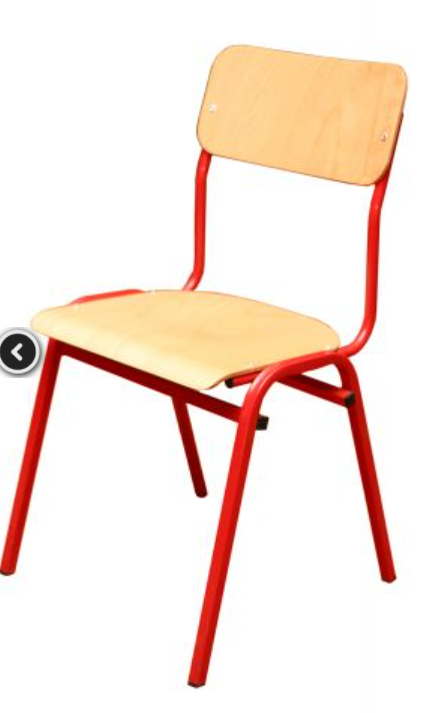 Denumire produsMasa modulara o persoanaMarca / modelul produsuluiDescriere generală – pupitru(birou) individual, PAL melaminat cu grosime de minim 16mm, culori acceptate: maro, bej, rosu, în concordanță cu cele de la dulapuri pentru materiale și documente.  Cadru metalic colorat. Capacul trebuie să fie căntuit cu cant ABS cu grosimea de 2 mm pentru a asigura o rezistență sporită la uzură. Masa trebuie să fie prevăzută cu piciorușe din plastic împotriva zgârierii pardoselii.Descriere generalăDetalii specifice şi standarde tehnice minim acceptate de către BeneficiarDetalii material: Material cadru – PAL melaminat cu grosime de minim 16mm; Material blat – PAL melaminat cu grosime de minim 16mm; culori acceptate: maro, bej, rosu sau combinații ale acestora, în concordanță cu cele de la dulapuri pentru materiale și documente.Dimensiuni: Înălțime 70 cm; Lungime 60-80 cm; Lățime 70 cm; Detaliile specifice şi standardele tehnice ale produsului ofertatManuale: Schița de montajCerinţe de Întreţinere: Garanție minim 2 aniOferta trebuie să conțină și imagini ale produsuluiModel orientativ: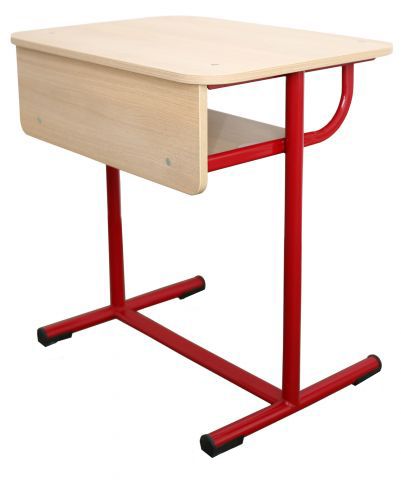 Model orientativ:Denumire produsDulap pentru materiale și documenteMarca / modelul produsuluiDescriere generală – Dulap pentru materiale și documente care are în componență 5 spații de depozitare: 3 spații separate pe orizontală plasate în partea superioară folosite pentru depozitarea de bibliorafturi, respectiv 2 spații separate pe orizontală plasate în partea inferioară închise cu uși, cu cheița. Usi cu geam in partea superioara.  Dulapul trebuie să fie prevăzut cu piciorușe din plastic împotriva zgârierii pardoselii.Descriere generalăDetalii specifice şi standarde tehnice minim acceptate de către BeneficiarDetalii material: Carcasa: PAL melaminat cu grosime de minim 16mm; Material uși –melaminat cu grosime de minim 16mm; culori acceptate: maro, bej, sau combinații ale acestora, în concordanță cu cele de la mesele student. Sticla pentru usile superioare. Dimensiuni: Lățime: 80 cm , Înălțime: 190 cm , Adâncime: 36 cm.Detaliile specifice şi standardele tehnice ale produsului ofertatManuale: Schița de montajCerinţe de Întreţinere: Garanție minim 2 aniOferta trebuie să conțină și imagini ale produsuluiModel orientativ: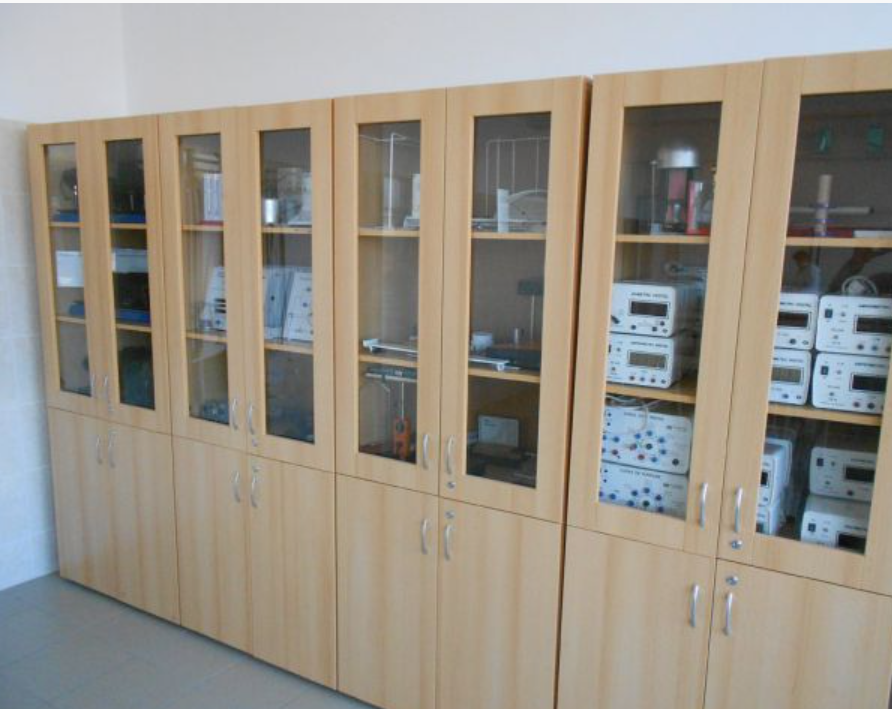 Model orientativ:Denumire produsMasă profesor tip birouDescriere generală  Masă profesor tip birou,   prevazuta lateral cu un dulapior cu polita interioara; usa are inchidere cu yala forma standard, stil clasic, finisaj melaminat. Masa trebuie să fie prevăzută  în blat cu trecere pentru cabluri.  Capacul trebuie să fie căntuit cu cant ABS cu grosimea de 2 mm pentru a asigura o rezistență sporită la uzură. Masa trebuie să fie prevăzută cu piciorușe din plastic împotriva zgârierii pardoselii. Schelet metalic vopsit aceeași culoare cu mesele si scaunele. Detalii specifice şi standarde tehnice minim acceptate de către BeneficiarDetalii material: Material cadru – PAL melaminat cu grosime de minim 16mm; Material blat – PAL melaminat cu grosime de minim 18mm; culori acceptate: maro, bej, sau combinații ale acestora, în concordanță cu cele de la dulapuri si mesele student, schelet metalic vopsit aceeași culoare cu mesele si scaunele.  Dimensiuni: (Lxlxh):1300x600x760 mmManuale: Schița de montajCerințe de Întreținere: Garanție minim 2 aniOferta trebuie să conțină și imagini ale produsuluiModel orientativ: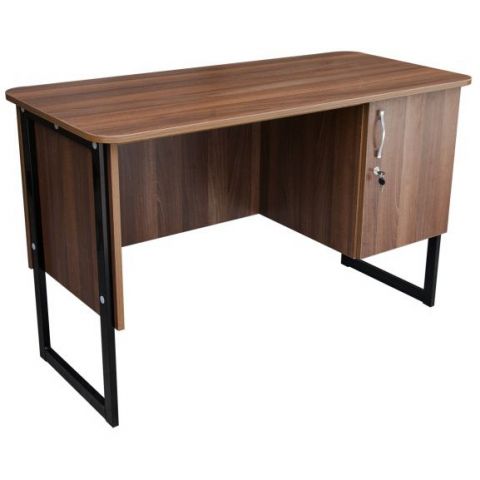 Model orientativ:Nr. crt.Denumirea produselor Cantitate 1Denumire produsScaun tip vizitator45Descriere generală –– Scaun de vizitator cu cadru metalic, cu șezutul și spătarul din placaj de calitate superioară, fără brațe, Detalii specifice şi standarde tehnice minim acceptate de către BeneficiarMaterial cadru: oțel. Înălțime spătar: medie. Greutate suportată: minim 120 kg. Scaunele trebuie să poată fi suprapuse. Scaunele se livrează asamblate.Manuale: Schița de montajCerinţe de Întreţinere: Garanție minim 2 aniOferta trebuie să conțină și imagini ale produsului2Denumire produsMasa modulara o persoana45Descriere generală – pupitru(birou) individual, PAL melaminat cu grosime de minim 16mm, culori acceptate: maro, bej, rosu, în concordanță cu cele de la dulapuri pentru materiale și documente.  Cadru metalic colorat. Capacul trebuie să fie căntuit cu cant ABS cu grosimea de 2 mm pentru a asigura o rezistență sporită la uzură. Masa trebuie să fie prevăzută cu piciorușe din plastic împotriva zgârierii pardoselii.Detalii specifice şi standarde tehnice minim acceptate de către BeneficiarDetalii material: Material cadru – PAL melaminat cu grosime de minim 16mm; Material blat – PAL melaminat cu grosime de minim 16mm; culori acceptate: maro, bej, rosu sau combinații ale acestora, în concordanță cu cele de la dulapuri pentru materiale și documente.Dimensiuni: Înălțime 70 cm; Lungime 60-80 cm; Lățime 70 cm; Manuale: Schița de montajCerinţe de Întreţinere: Garanție minim 2 aniOferta trebuie să conțină și imagini ale produsuluiModel orientativ:3Denumire produsDulap pentru materiale și documente3Descriere generală – Dulap pentru materiale și documente care are în componență 5 spații de depozitare: 3 spații separate pe orizontală plasate în partea superioară folosite pentru depozitarea de bibliorafturi, respectiv 2 spații separate pe orizontală plasate în partea inferioară închise cu uși, cu cheița. Usi cu geam in partea superioara.  Dulapul trebuie să fie prevăzut cu piciorușe din plastic împotriva zgârierii pardoselii.Detalii specifice şi standarde tehnice minim acceptate de către BeneficiarDetalii material: Carcasa: PAL melaminat cu grosime de minim 16mm; Material uși –melaminat cu grosime de minim 16mm; culori acceptate: maro, bej, sau combinații ale acestora, în concordanță cu cele de la mesele student. Sticla pentru usile superioare. Dimensiuni: Lățime: 80 cm , Înălțime: 190 cm , Adâncime: 36 cm.Manuale: Schița de montajCerinţe de Întreţinere: Garanție minim 2 aniOferta trebuie să conțină și imagini ale produsuluiModel orientativ:4Denumire produsMasă profesor tip birou2Descriere generală  Masă profesor tip birou,   prevazuta lateral cu un dulapior cu polita interioara; usa are inchidere cu yalaforma standard, stil clasic, finisaj melaminat. Masa trebuie să fie prevăzută  în blat cu trecere pentru cabluri.  Capacul trebuie să fie căntuit cu cant ABS cu grosimea de 2 mm pentru a asigura o rezistență sporită la uzură. Masa trebuie să fie prevăzută cu piciorușe din plastic împotriva zgârierii pardoselii. schelet metalic vopsit aceeași culoare cu mesele si scaunele. Detalii specifice şi standarde tehnice minim acceptate de către BeneficiarDetalii material: Material cadru – PAL melaminat cu grosime de minim 16mm; Material blat – PAL melaminat cu grosime de minim 18mm; culori acceptate: maro, bej, sau combinații ale acestora, în concordanță cu cele de la dulapuri si mesele student, schelet metalic vopsit aceeași culoare cu mesele si scaunele.  Dimensiuni: (Lxlxh):1300x600x760 mmManuale: Schița de montajCerințe de Întreținere: Garanție minim 2 aniOferta trebuie să conțină și imagini ale produsuluiModel orientativ:Nr. crt.Denumirea produselor Cantitate 1Scaun tip vizitator452Masa modulara o persoana453Dulap cu 2 usi34Birou2Specificatii tehnice solicitateSpecificatii tehnice ofertateNr. crt.(1)Denumirea produselor(2)Cant.(3)Pret unitar(4)Valoare Totala fără TVA(5=3*4)TVA(6=5* %TVA)Valoare totala cu TVA(7=5+6)1.TOTALGRAFIC DE LIVRAREGRAFIC DE LIVRAREGRAFIC DE LIVRARENr. crt.Denumirea produselor(2)Termene de livrare1.